УТОЧНЕНИЕ ПСЕВДОТРЕХМЕРНОЙ И ПЛАРНОЙ ТРЕХМЕРНОЙ МОДЕЛИ ТРЕЩИНЫ ГРП ПУТЕМ УЧЕТА РОСТА В РЕЖИМЕ ДОМИНИРУЮЩЕЙ ВЯЗКОСТИ И СЛОИСТОСТИ ПОРОДЫАктуальностьГидроразрыв пласта (ГРП) – один из наиболее часто применяемых методов добычи нефти и газа. Для увеличения эффективности и уменьшения затрат на проведение ГРП применяются численные модели, описывающие распространение трещины ГРП. Наиболее часто на практике применяется псевдотрехмерная (P3D) и планарная трехмерная (PL3D) модель. Для большей скорости расчета обе модели используют ряд допущений, которые снижают точность получаемых результатов.ЦельУлучшить псевдотрехмерную модель за счет уточнения скорости роста в высоту в режиме доминирующей вязкости.Улучшить планарную трехмерную модель за счет учета различных упругих свойств слоистой горной породы, в которой распространяется трещина. Псевдотрехмерная модель (P3D) В горной породе трещина растет в высоту преимущественно в режиме доминирующей вязкостиПсевдотрехмерные модели сильно завышают скорость роста трещины в высотуТочное решение для скорости роста получено лишь для частного случая трехслойной симметричной средыУлучшение P3D Скорость роста трещины рассчитывается на основе решения задачи Христиановича-Гиртсма-де Клерка (KGD), в результате чего получается зависимость скорости роста трещины в зависимости от раскрытия и высоты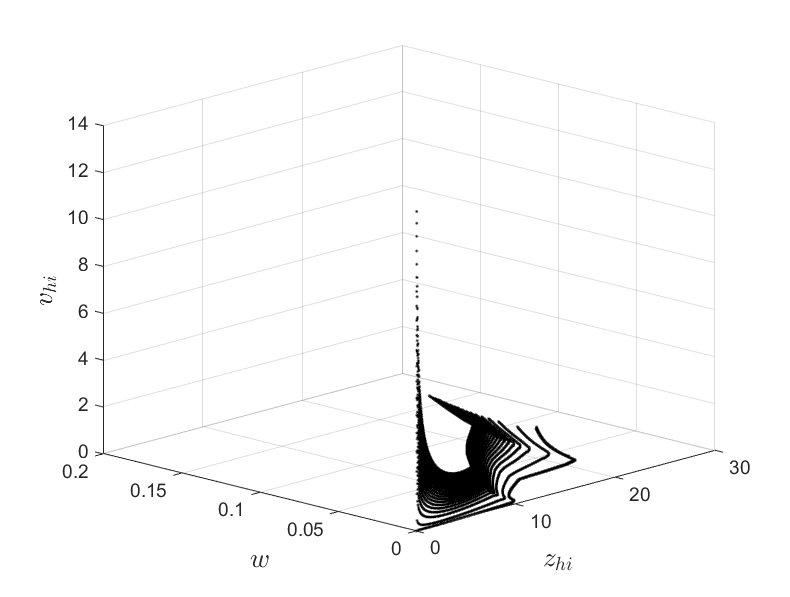 Система уравнений для модифицированной P3D модели имеет вид:Проведено сравнение с результатами для симметричной трехслойной среды. Результат расчета совпадает с результатом для PL3D (красная сплошная линия – P3D, синяя – PL3D).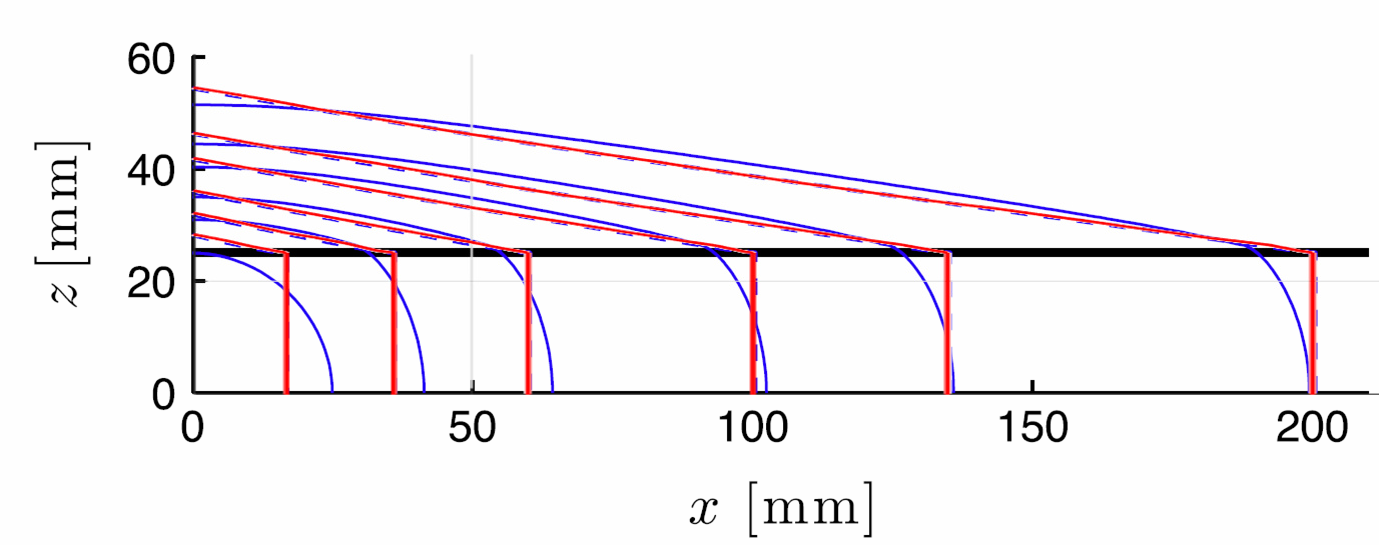 Решение для произвольной системы слоев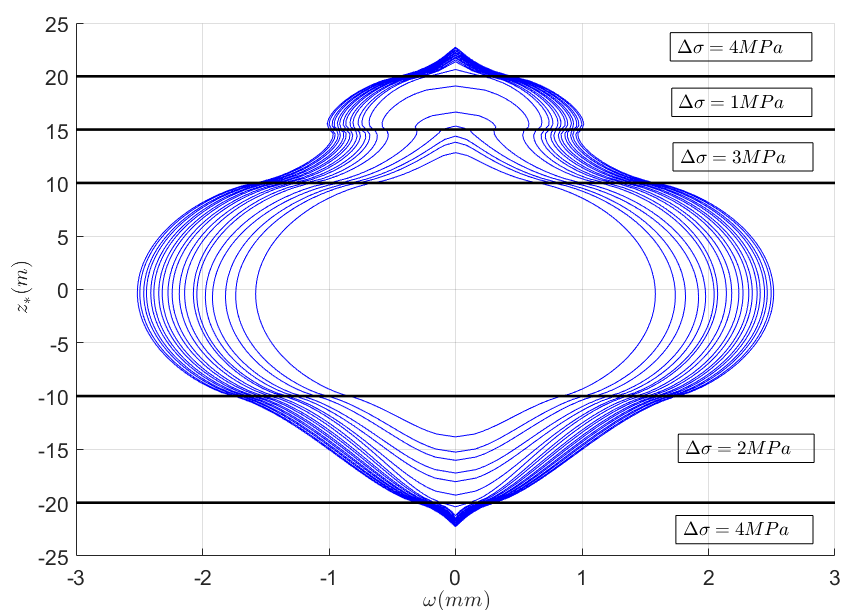 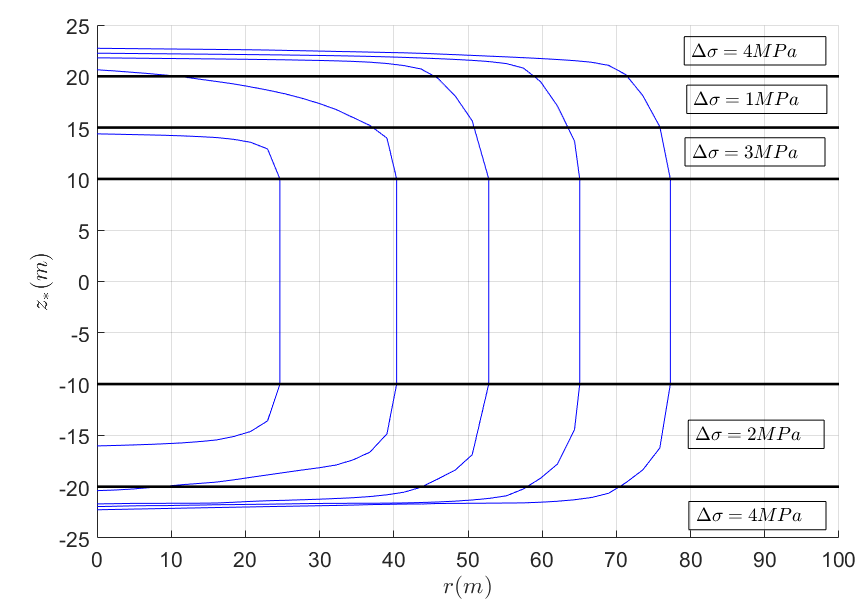 Планарная трёхмерная модель (PL3D)Слоистость породы учитывается путем рассмотрения различных сжимающих напряжений по слоям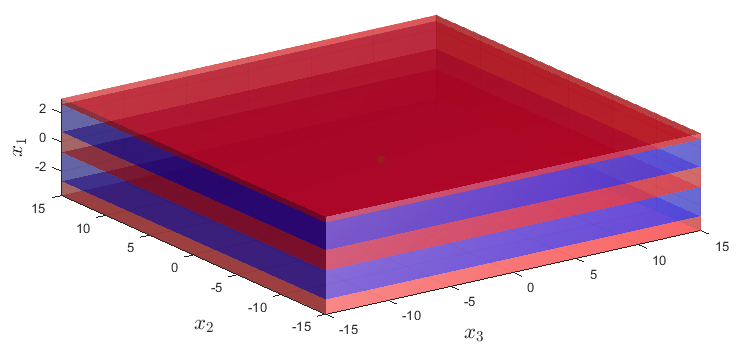 Улучшение PL3D Для учета слоистости породы ищется функция  Грина, которая используется для расчета ядра интегрального уравнения, связывающего давление и раскрытиеСоздан эффективный алгоритм расчета функции Грина для трехмерной средыПример влияние различных упругих модулей на смещение в слоях под воздействием точечного силового источника.  , ,,,,,,,,,,,. Аналитическое решение – решение Кельвина для однородной среды.  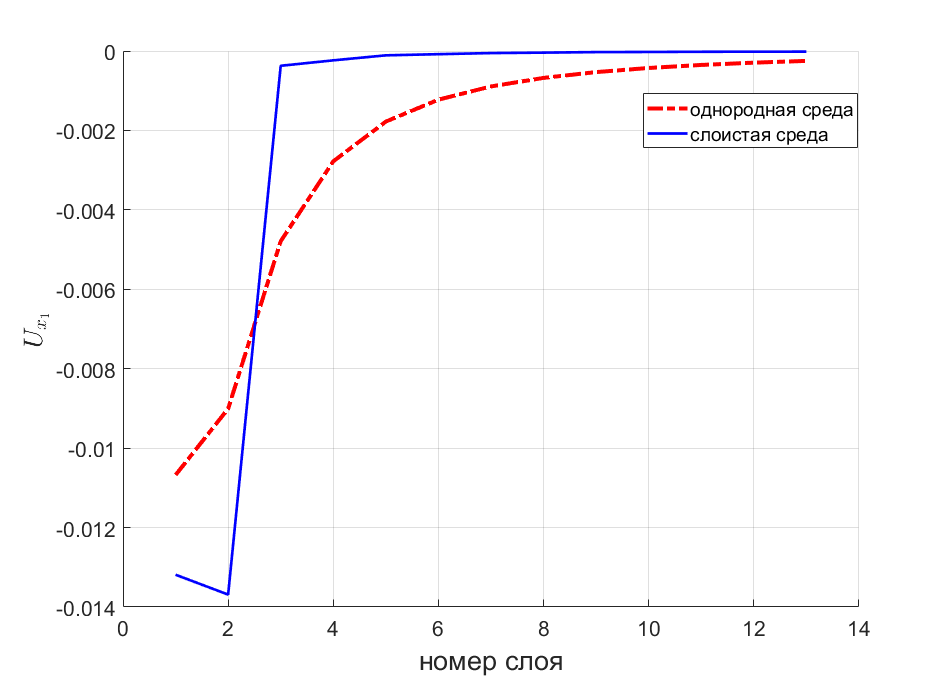 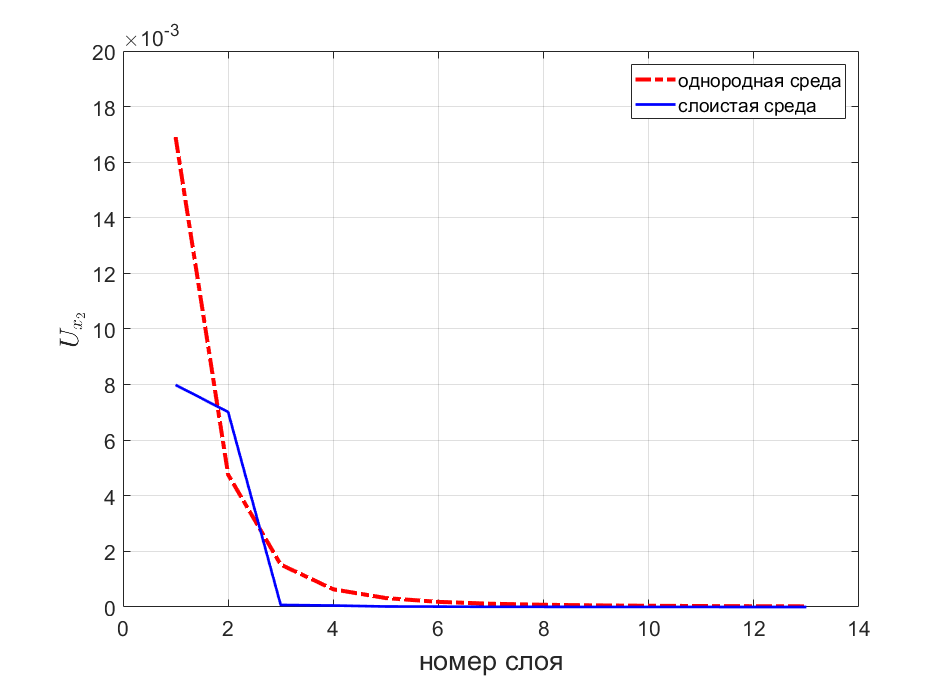 ЗаключениеДля P3D модели разработан эффективный метод расчета скорости роста трещины в высотуДля PL3D модели разработан алгоритм учета слоистости породыМодифицированные модели позволяют с большей точностью рассчитывать геометрию трещины ГРП, что в свою очередь может увеличить эффективность проведения гидроразрыва пласта.Литература[1] Dontsov E., Peirce A. 2015 An enhanced pseudo-3D model for hydraulic fracturing accounting for viscous height growth, non-local elasticity, and lateral toughness, Engineering Fracture Mechanics 142, 116–139. [2] I.O. Gladkov, A.M. Linkov, Khristianovich-Geertsma-de Klerk problem with stress contrast, Applied Mathematics and Technical Physics, 2018 (в печати).[3] Markov N. S., Linkov A. M., Linkov A. M. eAN EFFECTIVE METHOD TO FIND GREEN'S FUNCTIONS FOR LAYERED MEDIA //Materials Physics & Mechanics. – 2017. – Т. 32. – №. 2.Работа выполнена при финансовой поддержке Министерства образования и науки Российской Федерации в рамках ФЦП "Исследования и разработки по приоритетным направлениям развития научно-технологического комплекса России на 2014-2020 годы", Мероприятие 1.2., Соглашение о предоставлении субсидии № 14.575.21.0146 от 26.09.2017, уникальный идентификатор ПНИ: RFMEFI57517X0146.